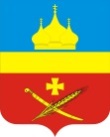 РоссияРостовская область Егорлыкский районАдминистрация Егорлыкского сельского поселенияРАСПОРЯЖЕНИЕ04 августа 2021 года                  	№ 71                       	ст. ЕгорлыкскаяОб ограничении приема гражданв Администрации Егорлыкского сельского поселения        В соответствии с постановлениями Правительства Ростовской области: от 05.04.2020 № 272 «О мерах по обеспечению санитарно-эпидемиологического благополучия населения на территории Ростовской области в связи с распространением новой коронавирусной инфекции (COVID-19)», от 03.08.2021 № 622 «О внесении изменений в постановление Правительства Ростовской области от 05.04.2020 № 272, распоряжением Администрации Егорлыкского района от 04.08.2021 № 221 «О внесении изменений в распоряжение Администрации Егорлыкского района от 09.10.2020 № 253 «Об ограничении приема граждан в Администрации Егорлыкского района», в целях предотвращения распространения на территории муниципального образования «Егорлыкское сельское поселение» новой коронавирусной инфекции (COVID-19), руководствуясь пунктом 11 частью 2 статьи 30 Устава муниципального образования «Егорлыкское сельское поселение»:1. С 04.08.2021 г. сотрудникам Администрации Егорлыкского сельского поселения приостановить осуществление личного приема граждан.2. Оказание муниципальных услуг осуществлять дистанционным способом, либо при предъявлении гражданами одного из документов, указанных в приложении №1. 3. Настоящее распоряжение вступает в силу с момента его подписания.    4. Контроль за исполнением настоящего распоряжения оставляю за собой.   И.о.  Главы АдминистрацииЕгорлыкского сельского поселения ________________А.А. ДимитровРаспоряжение вносит:Главный специалист по ПБ,защите от ЧС и кадровой работе                                                                            Приложение №1                                                                           к распоряжению                                                                             Администрации Егорлыкского                                                                             сельского поселения                                                                           от 04.08.2021 № 71ПЕРЕЧЕНЬ	        медицинских документовМедицинский документ, подтверждающий получение второго компонента вакцины или однокомпонентной вакцины от новой коронавирусной инфекции (COVID-19), либо сертификат профилактической прививки от новой коронавирусной инфекции (COVID-19) в том числе из личного кабинета Единого портала государственных и муниципальных услуг, в электронном виде или на бумажном носителе.Медицинский документ о перенесенном заболевании, вызванном новой !ЗГ™°И инФекцией (COVID-19), либо сертификат о перенесенном заболевании COVID-19 из личного кабинета Единого портала государственных и муниципальных услуг вэлектронном виде или на бумажном носителе (для лиц, со дня выздоровления которых прошло не более шести месяцев).Медицинский документ, подтверждающий отрицательный результат лабораторного исследования материала на новую коронавирусную инфекцию (COVID-19) методом днейМеРаЗН°Й ЦСПН0Й реакции <ТО Дата выдачи которого не превышает трех календарных дней.        И.о.  Главы АдминистрацииЕгорлыкского сельского поселения ________________А.А. Димитров